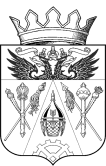 Администрация Истоминского сельского поселенияПОСТАНОВЛЕНИЕ«19» ноября 2015 г.	       х.Островского                                      № 386		Об утверждении требований к порядку разработки и принятия правовых актов о нормировании в сфере закупок, содержанию указанныхактов и обеспечению их исполненияВ соответствии с Федеральным законом от 05.04.2013 № 44-ФЗ                        «О контрактной системе в сфере закупок товаров, работ, услуг для обеспечения государственных и муниципальных нужд» и постановлением Правительства Российской Федерации от 18.05.2015 № 476 «Об утверждении общих требований к порядку разработки и принятия правовых актов о нормировании в сфере закупок, содержанию указанных актов и обеспечению их исполнения» постановляю:1. Утвердить требования к порядку разработки и принятия правовых актов о нормировании в сфере закупок, содержанию указанных актов и обеспечению их исполнения согласно приложению.2. Постановление вступает в силу со дня его официального опубликования.3. В целях информирования населения Истоминского сельского поселения опубликовать настоящее постановление в местной газете «Ведомости Истоминского сельского поселения» и разместить  на официальном сайте Администрации Истоминского сельского поселения – http://истоминская-администрация.рф3. Контроль за выполнением постановления возложить на заместителя Главы Администрации Истоминского сельского поселения –Жигулину Р.Ф. Глава Администрации Истоминского сельского поселения		   Л.Н. ФлютаПостановление  вноситведущий специалист Трошина Ю.В.сектора экономики и финансов Приложение к постановлению                    Администрации Истоминского сельского поселенияот __________ № _____ТРЕБОВАНИЯ к порядку разработки и принятия правовых актов о нормировании в сфере закупок, содержанию указанных актов и обеспечению их исполнения1. Настоящие Требования определяют порядок разработки и принятия правовых актов о нормировании в сфере закупок для обеспечения муниципальных нужд Истоминского сельского поселения, содержанию, обеспечению исполнения следующих правовых актов: 1.1. Администрацией Истоминского сельского поселения, утверждающих:правила определения нормативных затрат на обеспечение функций Администрации Истоминского сельского поселения;правила определения требований к закупаемым Администрацией Истоминского сельского поселения, в том числе подведомственными им муниципальными бюджетными учреждениями культуры отдельным видам товаров, работ, услуг (в том числе предельные цены товаров, работ, услуг);1.2. Администрацией Истоминского сельского поселения, утверждающих:нормативные затраты на обеспечение функций Администрации Истоминского сельского поселения;требования к закупаемым Администрацией Истоминского сельского поселения, в том числе подведомственными им муниципальными бюджетными учреждениями культуры отдельным видам товаров, работ, услуг (в том числе предельные цены товаров, работ, услуг)2. Правовой акт, указанный:2.1. В абзаце втором подпункта 1.1 пункта 1 настоящих Требований, разрабатывается сектором экономики и финансов Администрации Истоминского сельского поселения в форме проекта постановления Администрации Истоминского сельского поселения;2.2. В абзаце третьем подпункта 1.1 пункта 1 настоящих Требований, разрабатывается сектором экономики и финансов Администрации Истоминского сельского поселения в форме проекта постановления Администрации Истоминского сельского поселения.3. Правовые акты:3.1. Указанные в подпункте 1.1 пункта 1 настоящих Требований:разрабатываются и утверждаются в соответствии с Регламентом Администрации Истоминского сельского поселения  в срок до 1 января 2016 г.; подлежат размещению в единой информационной системе в сфере закупок в течение 15 рабочих дней со дня принятия соответствующих правовых актов;подлежат изменению в случаях, установленных соответствующими правовыми актами, в порядке, предусмотренном Регламентом Администрации Истоминского сельского поселения.3.2. Указанные в подпункте 1.2 пункта 1 настоящих Требований:-разрабатываются и утверждаются Администрацией Истоминского сельского поселения, в срок не позднее 1 июня текущего финансового года, в порядке, установленном Администрацией Истоминского сельского поселения, указанными в настоящем подпункте;-могут предусматривать право Администрацией Истоминского сельского поселения утверждать нормативы количества и (или) нормативы цены товаров, работ, услуг;-пересматриваются Администрацией Истоминского сельского поселения не реже одного раза в год;-подлежат изменению в случаях, установленных соответствующими правовыми актами;-подлежат размещению в единой информационной системе в сфере закупок в течение 10 рабочих дней со дня принятия соответствующих правовых актов.4.При обосновании объекта и (или) объектов закупки учитываются изменения, внесенные в правовые акты, указанные в абзаце втором подпункта 1.2 пункта 1 настоящих Требований.5. В целях обеспечения общественного контроля:5.1. Проекты правовых актов, указанных в пункте 1 настоящих Требований, подлежат обязательному размещению органами, разработавшими соответствующие проекты правовых актов, на своих официальных сайтах в информационно-телекоммуникационной сети «Интернет», а также обязательному обсуждению. При этом срок проведения такого обсуждения не может быть менее 7 дней со дня размещения проектов соответствующих правовых актов на официальных сайтах в информационно-телекоммуникационной сети «Интернет».5.2. Администрация Истоминского сельского поселения, разработавшая и разместившая на своем официальном сайте в информационно-телекоммуникационной сети «Интернет» проекты правовых актов, указанные в пункте 1 настоящих Требований:рассматривают предложения общественных объединений, юридических и физических лиц, поступившие в электронной или письменной форме во время проведения обязательного обсуждения, в соответствии с законодательством Российской Федерации о порядке рассмотрения обращений граждан;по результатам обсуждения при необходимости принимают решения о внесении изменений в проекты правовых актов, указанных в пункте 1 настоящих Требований, с учетом предложений общественных объединений, юридических и физических лиц.5.3. Проекты правовых актов, указанных в абзаце третьем подпункта 1.1 пункта 1 и в абзаце третьем подпункта 1.2 пункта 1 настоящих Требований, подлежат обязательному предварительному обсуждению на заседаниях общественных советов при Администрации Аксайского района в порядке, предусмотренном положениями о таких общественных советах.6. Правовой акт, указанный в абзаце втором подпункта 1.1 пункта 1  настоящих Требований, должен определять:6.1. Порядок расчета нормативных затрат, в том числе формулы расчета.6.2.Обязанность Администрации Истоминского сельского поселения определить порядок расчета нормативных затрат;6.3. Требования об определении Администрацией Истоминского сельского поселения нормативов количества и (или) цены товаров, работ, услуг, в том числе сгруппированных по должностям работников и (или) категориям должностей работников.7. Правовой акт, указанный в абзаце третьем подпункта 1.1 пункта 1  настоящих Требований, должен определять:7.1. Порядок определения значений характеристик (свойств) отдельных видов товаров, работ, услуг (в том числе предельных цен товаров, работ, услуг), включенных в утвержденный Администрацией Истоминского сельского поселения перечень отдельных видов товаров, работ, услуг.7.2. Форму ведомственного перечня.8. Правовой акт:8.1. Указанный в абзаце втором подпункта 1.2 пункта 1 настоящих Требований, должен содержать:-порядок расчета нормативных затрат, для которых правовым актом, указанным в абзаце втором подпункта 1.1. пункта 1 настоящих Требований, не установлен порядок расчета;-нормативы количества и (или) цены товаров, работ, услуг, в том числе сгруппированных по должностям работников и (или) категориям должностей работников.8.2 Указанные в абзаце третьем подпункта 1.2 пункта 1 настоящего документа, должен содержать:-наименование заказчиков, в отношении которых устанавливаются требования к отдельным видам товаров, работ, услуг (в том числе предельные цены товаров, работ, услуг);-перечень отдельных видов товаров, работ, услуг с указанием характеристик (свойств) и их значенийГлава Администрации Истоминского сельского поселения	Л.Н. Флюта